Soustraire des décimaux inférieurs à 10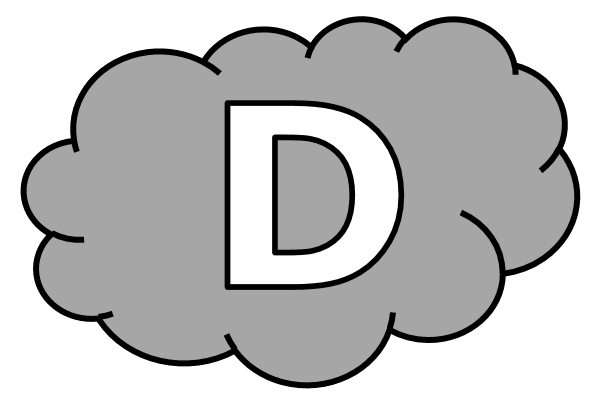 Entraînement n° 1 	 ............. bonnes réponsesSoustraire des décimaux inférieurs à 10Entraînement n° 2 	 ............. bonnes réponsesSoustraire des décimaux inférieurs à 10Entraînement n° 3 	 ............. bonnes réponsesSoustraire des décimaux inférieurs à 10Défi 				 ............. bonnes réponses8,8 - 7,6 = ............. 	7,4 - 0,3 = ............	4,5 - 2,6 = .............6,9 - 2,7 = ............. 	3,2 - 0,5 = .............	8,2 - 1,4 = .............3,9 - 2,4 = .............	2,8 - 1,9 = ............	7,9 - 4,8 = .............8,4 - 8,3 = ............ 	4,6 - 1,8 = .............	7,4 - 2,1 = .............8,9 - 2,9 = .............	4,4 - 1,9 = .............	2,7 - 1,6 = .............9,1 - 0,2 = ............. 	4,1 - 3,1 = .............	4,7 - 0,1 = .............Hiba doit parcourir 0,6 km pour se rendre à l’école. Pour l’instant, elle a avancé de 0,2 km.Quelle distance Hiba doit-elle encore parcourir pour se rendre à l’école ? Hiba doit encore parcourir .................... km pour se rendre à l’école.3,4 - 0,3 = ............. 	8,9 - 1,8 = ............	8,2 - 1,5 = .............4,8 - 3,4 = ............. 	5,3 - 4,4 = .............	4,7 - 1,6 = .............8,5 - 5,3 = .............	7,5 - 2,6 = ............	5,6 - 1,6 = .............2,3 - 1,2 = ............ 	3,7 - 2,9 = .............	6,2 - 5,1 = .............6 - 1,5 = .............		2,7 - 1,9 = .............	3,8 - 1,5 = .............8,1 - 0,7 = ............. 	7,4 - 4,4 = .............	5,8 - 0,2 = .............Au marché, Anna a donné 6,7 €, pour des tomates qui coûtaient 5,5 €.Combien d’argent la marchande a-t-elle rendu à Anna ? La marchande a rendu à Anna .................. €.3,9 - 1,2 = ............. 	4,5 - 0,4 = ............	5,1 - 0,5 = .............5,4 - 1,2 = ............. 	4,5 - 1,7 = .............	8,1 - 2,4 = .............7,2 - 5,1 = .............	7,4 - 5,6 = ............	6,8 - 1,3 = .............7,5 - 2,1 = ............	1,5 - 1,4 = .............	9,6 - 8,1 = .............6,3 - 2,8 = .............	7 - 2,9 = .............		6,2 - 2,2 = .............6,3 - 0,4 = ............. 	8,5 - 8,2 = .............	4,5 - 3,6 = .............Au lancer du poids, Zaky a fait un premier jet de 4,5 m, et un second de 1,1 m de moins. À quelle distance est allé le second jet de Zaky ? Le second jet de Zaky est allé à .................. m.4,9 - 1,2 = ............. 	2,8 - 0,5 = ............	6,8 - 0,9 = .............4,5 - 3,3 = ............. 	5,1 - 1,2 = .............	7 - 1,5 = .............9,9 - 5,5 = .............	5,1 - 0,5 = ............	8,8 - 3,7 = .............6,6 - 2,5 = ............ 	5,8 - 2,9 = .............	3,9 - 0,6 = .............4,5 - 3,6 = .............	4,1 - 1,4 = .............	7,7 - 2,6 = .............5,7 - 1,9 = ............. 	3,6 - 2,5 = .............	6,2 - 0,7 = .............Tissaïa est partie pour une randonnée de 8,9 km. Elle a déjà marché 4,6 km.Quelle distance Tissaïa doit-elle encore parcourir ? Tissaïa doit encore parcourir .................. km.